2021注册制下企业IPO上市规划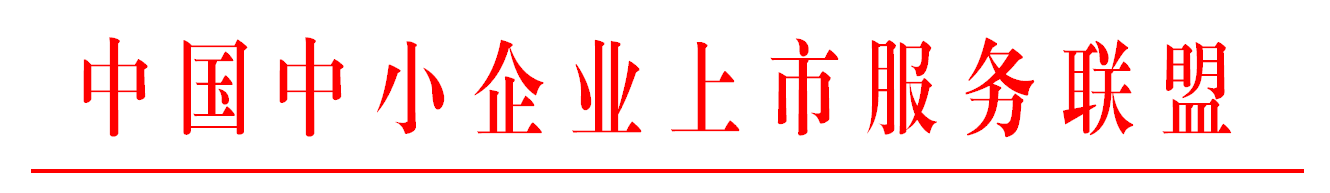 及股权融资公益辅导计划的通知各有关单位：在全面推进注册制改革的大背景下，中国资本市场已进入加速发展的快车道，为加快培育各地高新技术企业、战略性新兴产业、特色产业骨干企业、专精特新、小巨人等中小企业上市进度，帮助企业了解我国资本市场的最新政策，掌握注册制下企业IPO上市、新三板挂牌及精选层转板上市等重点难点问题，提高企业上市融资能力，制定企业最佳上市挂牌方案和融资方案，实现企业和资本成功对接，促进中小企业转型升级与创新发展。中国中小企业上市服务联盟决定举办“2021注册制下企业IPO上市规划及股权融资公益辅导计划”。一、辅导收益1、在资本红利下企业如何借助资本市场破局重生。2、新证券法的推出如何把握时机，借势2021资本大趋势整合发展，做好战略规划与发展布局。3、通过成功上市案例，了解上市规律和上市逻辑，降低上市财务成本和时间成本，规避上市失败风险，增强企业吸引资本的能力。4、如何防控上市融资不成功风险，打好融资上市“三大战役”，从而实现企业产业与资本的双轮驱动。5、如何才能上市：失败案例剖析，帮助企业增加上市成功概率，并以终为始原则设计高效的企业上市路线图。6、如何做好中小企业资本运作的顶层设计，形成从业务层，产业层，资本层，投资层到控股层的多层次布局，解决人才、资金和资源问题。7、如何设计上市主体的值钱模式，打造规范，成长性高，受资本追捧的独角兽企业？8、现场多位实战专家通过和企业一对一交流、辅导企业如何构建顶层设计、财务规范、内控设计、股权激励、税务筹划、资源整合、企业估值等上市融资必要环节。二、辅导形式采取“专题讲授+案例分析+提问答疑+现场一对一咨询+解决方案”等互动进行。与专家一对一交流，针对企业问题与需求，为企业上市融资等问题诊断把脉。三、时间及地点2021年8月15日-17日·济南  （8月14日报到）四、辅导内容五、辅导对象要求各政府部门相关人员；A股、国企或拟上市、新三板挂牌企业；领军人才、专精特新、省市龙头、高新技术、上市后备企业董事长、总经理、财务总监、董秘及相关负责人等。六、相关费用本活动为公益活动，场地费、专家费等由活动承办方承担，定向邀约董事长带队，报名审核通过后发送《参课须知》。食宿协助安排，费用自理。七、联系方式监督电话：010-68200003      专家老师介绍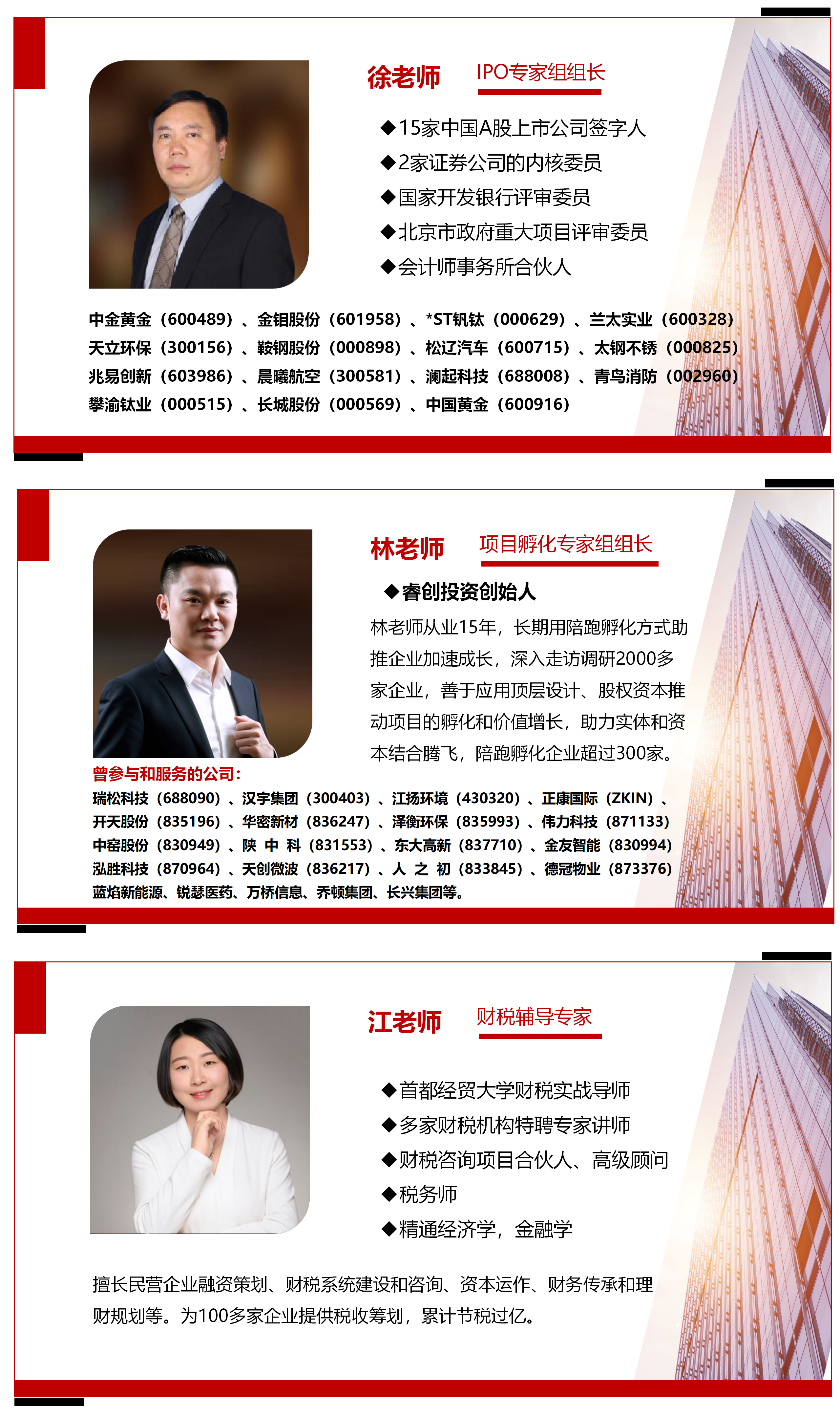 专 题主   题专题一注册制下最新监管、国内企业与现行主板、创业板、科创板及新三板的现状与趋势分析专题二上市成功案例剖析与启发企业上市路径的选择与价值再造，避免上市失败风险专题三值钱企业与赚钱企业上市融资路径的差异化设计专题四上市设计为什么会带来巨大的资源整合效应专题五上市前私募股权投资与企业估值及融资模式与融资方式的分析与选择专题六如何通过顶层设计打通企业从收钱，赚钱到值钱的通道专题七财务合规与税务筹划专题八如何快速打造企业股权系统，融人，融钱，融资源，利用股权进行企业商业模式的创新升级和改革转型